Qualitätsrahmen „Seminarveranstaltungen“Qualitätsrahmen „Seminarveranstaltungen“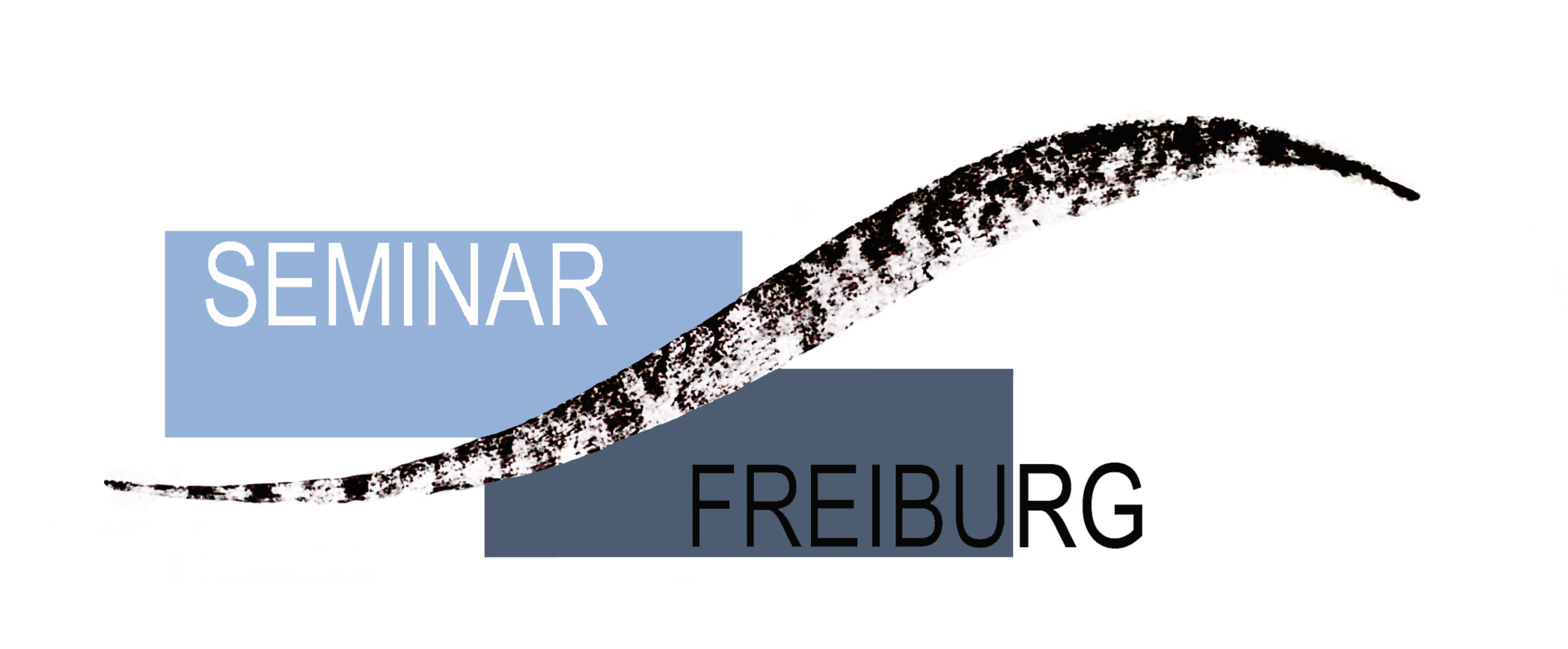 Datum: Setting:Thema:Thema:Seminarausbilder:Berater:BeobachtungspunktGelungen (+) / Optimierbar (-)Gelungen (+) / Optimierbar (-)AlternativenQB 1: PersönlichkeitRespekt / Wertschätzung / Empathie / Nähe & Distanz / Antrieb & Freude / Präsenz QB 1: PersönlichkeitRespekt / Wertschätzung / Empathie / Nähe & Distanz / Antrieb & Freude / Präsenz QB 1: PersönlichkeitRespekt / Wertschätzung / Empathie / Nähe & Distanz / Antrieb & Freude / Präsenz QB 1: PersönlichkeitRespekt / Wertschätzung / Empathie / Nähe & Distanz / Antrieb & Freude / Präsenz QB 2: Grundlegende Qualitäten & Prinzipien Kompetenzorientierung / Teilnehmerorientierung / Aktivierung / Theorie-Praxis-Verknüpfung / Zielorientierung / Transparenz / Strukturierung / Methodisch-didaktische Effizienz / Mediale Aufbereitung / Sicherung von ErgebnissenQB 2: Grundlegende Qualitäten & Prinzipien Kompetenzorientierung / Teilnehmerorientierung / Aktivierung / Theorie-Praxis-Verknüpfung / Zielorientierung / Transparenz / Strukturierung / Methodisch-didaktische Effizienz / Mediale Aufbereitung / Sicherung von ErgebnissenQB 2: Grundlegende Qualitäten & Prinzipien Kompetenzorientierung / Teilnehmerorientierung / Aktivierung / Theorie-Praxis-Verknüpfung / Zielorientierung / Transparenz / Strukturierung / Methodisch-didaktische Effizienz / Mediale Aufbereitung / Sicherung von ErgebnissenQB 2: Grundlegende Qualitäten & Prinzipien Kompetenzorientierung / Teilnehmerorientierung / Aktivierung / Theorie-Praxis-Verknüpfung / Zielorientierung / Transparenz / Strukturierung / Methodisch-didaktische Effizienz / Mediale Aufbereitung / Sicherung von ErgebnissenQB 3: GruppenleitungKooperativer Führungsstil / Situatives Handeln / Lehr-Lern-Klima / Teamteaching QB 3: GruppenleitungKooperativer Führungsstil / Situatives Handeln / Lehr-Lern-Klima / Teamteaching QB 3: GruppenleitungKooperativer Führungsstil / Situatives Handeln / Lehr-Lern-Klima / Teamteaching QB 3: GruppenleitungKooperativer Führungsstil / Situatives Handeln / Lehr-Lern-Klima / Teamteaching QB 4: InteraktionPassgenaue & zielgerichtete Dialog- und Diskussionsformen / Kooperative Arbeitsformen / Konstruktives Feedback / Metareflexion QB 4: InteraktionPassgenaue & zielgerichtete Dialog- und Diskussionsformen / Kooperative Arbeitsformen / Konstruktives Feedback / Metareflexion QB 4: InteraktionPassgenaue & zielgerichtete Dialog- und Diskussionsformen / Kooperative Arbeitsformen / Konstruktives Feedback / Metareflexion QB 4: InteraktionPassgenaue & zielgerichtete Dialog- und Diskussionsformen / Kooperative Arbeitsformen / Konstruktives Feedback / Metareflexion 